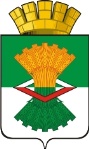 АДМИНИСТРАЦИЯМАХНЁВСКОГО МУНИЦИПАЛЬНОГО ОБРАЗОВАНИЯПОСТАНОВЛЕНИЕ     29 декабря 2022 года                                                                                № 978п.г.т. Махнёво Об утверждении Реестра (карты) коррупционных рисков, возникающих при осуществлении закупок и Плана (реестра) мер, направленных на минимизацию коррупционных рисков, возникающих при осуществлении закупок в Администрации Махнёвского муниципального образованияВ соответствии с Федеральным законом от 5 апреля 2013 года № 44-ФЗ                   «О контрактной системе в сфере закупок товаров, работ, услуг для обеспечения государственных и муниципальных нужд» и Методическими рекомендациями по выявлению и минимизации коррупционных рисков при осуществлении закупок товаров, работ, услуг для обеспечения государственных и муниципальных нужд, разработанных Министерством труда и социальной защиты Российской Федерации, направленными на выявление и минимизацию коррупционных рисков при осуществлении закупок товаров, работ, услуг для обеспечения муниципальных нужд, руководствуясь Уставом Махнёвского муниципального образованияПОСТАНОВЛЯЮ:1. Утвердить:1) Реестр (карту) коррупционных рисков, возникающих при осуществлении закупок в Администрации Махнёвского муниципального образования (приложение № 1);2) План (реестр) мер, направленных на минимизацию коррупционных рисков, возникающих при осуществлении закупок в Администрации Махнёвского муниципального образования (приложение № 2).2. Опубликовать данное постановление в газете «Алапаевская искра» и разместить на официальном сайте Махнёвского муниципального образования в сети «Интернет».3. Контроль за выполнением настоящего постановления оставляю за собой.Глава Махнёвского муниципального образования                                                              А.C. КорелинПриложение № 1 к постановлениюАдминистрации Махневского муниципального образованияот 29.12.2022 г.№ 978Реестр (карта) коррупционных рисков, возникающих при осуществлении закупок в Администрации Махневского муниципального образованияПриложение № 2к постановлениюАдминистрации Махневского муниципального образованияот 29.12.2022 г. № 978План (реестр) мер, направленных на минимизацию коррупционных рисков, возникающих при осуществлении закупок в Администрации Махневского муниципального образованияПРОЕКТ№ п. п.Этапы осуществления закупокКраткое наименование коррупционного рискаОписание возможной коррупционной схемыНаименование подразделения (должностного лица) должностей муниципальных служащих (работников), которые могут участвовать в реализации коррупционной схемыМеры по минимизации коррупционных рисков1.Составление технического задания (Описание объекта закупки), сбор коммерческих предложений. Определение начальной (максимальной) цены контракта (далее – НМЦК).Необоснованное расширение (ограничение) круга возможных участников закупок.Необоснованное расширение (сужение) круга удовлетворяющей потребность продукции.Необоснованное расширение (ограничение), упрощение (усложнение) необходимых условий контракта.Предварительный сговор с участниками закупок.Возврат определенной суммы от стоимости контракта поставщиком заказчику.Начальники отделов – инициаторы закупок.Контрактный управляющий Администрации Махневского муниципального образования, Орган, уполномоченный на определение поставщиков (подрядчиков, исполнителей) для заказчиков Махнёвского муниципального образования.Проведение исследования рынка.Использование имеющихся методов для обоснования заказчиком начальной (максимальной) цены контракта.Применение каталога товаров, работ, услуг и статьи 33 Федерального закона от 5 апреля 2013 года № 44-ФЗ «О контрактной системе в сфере закупок товаров, работ, услуг для государственных и муниципальных нужд».2.Выбор способа определения поставщика.Неверный выбор способа закупки по цене, особенностям  закупки ТРУ.Предварительный сговор с участниками закупок.Возврат определенной суммы от стоимости контракта поставщиком заказчику.Контрактный управляющий Администрации Махневского муниципального образования.Эффективное планирование закупок.Обоснование заказчиком способа определения поставщика. Определение поставщика конкурентными способами. 3.Разработка и размещение извещения об осуществлении закупки, документации о закупке.Несоответствие извещения об осуществлении закупки, документации о закупке имеющимся финансовым ресурсам (закладываемое в извещение, документацию качество продукции не соответствует (ниже) цене этой продукции, заложенной в проект контракта). Направленность спецификации и критериев оценки заявок, окончательных предложений участников закупки под конкретного поставщика, т.е. включение в извещение, документацию требований о поставке товаров, выполнении работ, оказании услуг, ограничивающих участие других поставщиков. Несоответствие закупаемого объекта имеющимся у поставщиков ресурсам, в том числе персоналу (то есть контракт заведомо предполагает субконтракты с «заказными» организациями). Противоречивость объекта закупки, условий исполнения контракта, условий приемки объекта закупки, гарантийных условий. Объединение в одну закупку разных объектов закупки.Предварительный сговор с участниками закупок.Возврат определенной суммы от стоимости контракта поставщиком заказчику.Начальники отделов – инициаторы закупок.Орган, уполномоченный на определение поставщиков (подрядчиков, исполнителей) для заказчиков Махнёвского муниципального образования Предоставление заказчиком обоснования описания объекта закупки и начальной (максимальной) цены контракта. Использование каталога товаров, работ, услуг и статьи 33 Федерального закона от 5 апреля 2013 года № 44-ФЗ «О контрактной системе в сфере закупок товаров, работ, услуг для государственных и муниципальных нужд», типовых контрактов.4.Подача заявок участниками закупок на участие в открытом конкурсе в электронной форме, открытом аукционе в электронной форме, запросе котировок в электронной форме.Предоставление неполной или недостоверной информации о закупке, подмена разъяснений ссылками на извещение об осуществлении закупки. Прямые контакты и переговоры с поставщиком. Изменения документации под конкретного поставщика.Предварительный сговор с участниками закупок.Возврат определенной суммы от стоимости контракта поставщиком заказчику.Начальники отделов – инициаторы закупок.Орган, уполномоченный на определение поставщиков (подрядчиков, исполнителей) для заказчиков Махнёвского муниципального образованияАнализ закупок контролирующими органами.5.Рассмотрение заявок участников закупок на участие в открытом конкурсе в электронной форме, открытом аукционе в электронной форме, запросе котировок в электронной форме.Необоснованная дискриминация в отношении поставщиков при рассмотрении и оценке заявок.Использование необъявленных или недопустимых критериев оценки заявок, условий допуска к участию в закупке.Предварительный сговор с участниками закупок.Возврат определенной суммы от стоимости контракта поставщиком заказчику.Орган, уполномоченный на определение поставщиков (подрядчиков, исполнителей) для заказчиков Махнёвского муниципального образования.Комиссия по осуществлению закупок для нужд  Махнёвского муниципального образованияУказание в документации о закупке максимально подробно критериев оценки заявок участников закупки и описание объекта закупки в соответствии с действующими нормами законодательства о контрактной системе. 
Ознакомление с результатами проверок, осуществляемых контрольными органами в сфере закупок. 6.Заключение контрактаНеобоснованные изменения условий контракта. Затягивание (ускорение) заключения контракта. Запрос недопустимых или необъявленных документов и сведений при заключении контракта. Необоснованный отказ от заключения контракта.Предварительный сговор с участниками закупок.Наличие среди участников закупки родственников, свойственниковВозврат определенной суммы от стоимости контракта поставщиком заказчику.Глава Махневского муниципального образования,первый заместитель главы Администрации Махневского муниципального образования,заместитель главы Администрации Махневского муниципального образования по социальным вопросам, Контрактный управляющий Администрации Махневского муниципального образования. Своевременная подготовка и направление заказчиком проектов контрактов победителю закупки.Предоставление информации об осуществлении закупок по запросам субъектов общественного контроля.7.Приемка выполненных работ, оказанных услуг и поставленных товаров. Необоснованно жесткие (мягкие) или необъявленные условия приемки продукции по контракту. Необоснованное затягивание (ускорение) приемки по контракту. Отсутствие контроля за исполнением гарантий или игнорирование гарантийного периода. Предварительный сговор с участниками закупок.Возврат определенной суммы от стоимости контракта поставщиком заказчику.Глава Махневского муниципального образования,Комиссия по приемке выполненных работ, оказанных услуг и поставленных товаров.Контрактный управляющий Администрации Махневского муниципального образования.Приемка товаров, работ, услуг, соответствующих требованиям, установленным контрактом.Привлечение экспертов к проведению проверки предоставленных поставщиком результатов, предусмотренных контрактом.Создание комиссии по приемке (при необходимости, в зависимости от объекта закупки).№ п. п.Наименование меры по минимизации коррупционных рисковКраткое наименование минимизируемого коррупционного рискаСрок (периодичность) реализацииОтветственный за реализацию Планируемый результат1.Проведение исследования рынка.Использование имеющихся методов для обоснования заказчиком начальной (максимальной) цены контракта (далее – НМЦК).Применение каталога товаров, работ, услуг и статьи 33 Федерального закона от 5 апреля 2013 года № 44-ФЗ «О контрактной системе в сфере закупок товаров, работ, услуг для государственных и муниципальных нужд».Необоснованное расширение (ограничение) круга возможных участников закупок.Необоснованное расширение (сужение) круга удовлетворяющей потребность продукции.Необоснованное расширение (ограничение), упрощение (усложнение) необходимых условий контракта.постоянноНачальники отделов – инициаторы закупок.Контрактный управляющий Администрации Махневского муниципального образования.Минимизация коррупционных рисков 2.Эффективное планирование закупок.Обоснование заказчиком способа определения поставщика. Определение поставщика конкурентными способами. Неверный выбор способа закупки по цене, особенностям закупки ТРУ. постоянноКонтрактный управляющий Администрации Махневского муниципального образования.Минимизация коррупционных рисков3.Предоставление заказчиком обоснования описания объекта закупки и начальной (максимальной) цены контракта.Использование каталога товаров, работ, услуг и статьи 33 Федерального закона от 5 апреля 2013 года № 44-ФЗ «О контрактной системе в сфере закупок товаров, работ, услуг для государственных и муниципальных нужд», типовых контрактов.Несоответствие извещения об осуществлении закупки, документации о закупке имеющимся финансовым ресурсам (закладываемое в извещение, документацию качество продукции не соответствует (ниже) цене этой продукции, заложенной в проект контракта). Направленность спецификации и критериев оценки заявок, окончательных предложений участников закупки под конкретного поставщика, т.е. включение в извещение, документацию требований о поставке товаров, выполнении работ, оказании услуг, ограничивающих участие других поставщиков. Несоответствие закупаемого объекта имеющимся у поставщиков ресурсам, в том числе персоналу (то есть контракт заведомо предполагает субконтракты с «заказными» организациями). Противоречивость объекта закупки, условий исполнения контракта, условий приемки объекта закупки, гарантийных условий. Объединение в одну закупку разных объектов закупки.постоянноНачальники отделов – инициаторы закупок.Контрактный управляющий Администрации Махневского муниципального образования.Минимизация коррупционных рисков4.Анализ закупок контролирующими органами. Предоставление неполной или разной информации о закупке, подмена разъяснений ссылками на извещение об осуществлении закупки. Прямые контакты и переговоры с поставщиком. Изменения извещения об осуществлении закупки под конкретного поставщика.постоянноОрганы, уполномоченные на осуществление контроля в сфере закупок, в соответствии со статьей 99 Федерального закона от 5 апреля 2013 года № 44-ФЗ «О контрактной системе в сфере закупок товаров, работ, услуг для государственных и муниципальных нужд».Минимизация коррупционных рисков5.Указание в извещении об осуществлении закупки максимально подробно критериев оценки заявок участников закупки и описание объекта закупки в соответствии с действующими нормами законодательства о контрактной системе. 
Ознакомление с результатами проверок, осуществляемых контрольными органами в сфере закупок. Необоснованная дискриминация в отношении поставщиков при рассмотрении и оценке заявок.Использование необъявленных или недопустимых критериев оценки заявок, условий допуска к участию в закупке.постоянноНачальники отделов – инициаторы закупок.Орган, уполномоченный на определение поставщиков (подрядчиков, исполнителей) для заказчиков Махнёвского муниципального образования.Минимизация коррупционных рисков6.Своевременная подготовка и направление заказчиком проектов контрактов победителю закупки. Предоставление информации об осуществлении закупок по запросам субъектов общественного контроля.Необоснованные изменения условий контракта. Затягивание (ускорение) заключения контракта. Запрос недопустимых или необъявленных документов и сведений при заключении контракта. Необоснованный отказ от заключения контракта.постоянноКонтрактный управляющий Администрации Махневского муниципального образования.Минимизация коррупционных рисков7.Приемка товаров, работ, услуг, соответствующих требованиям, установленным контрактом (договором).Привлечение экспертов к проведению проверки предоставленных поставщиком результатов, предусмотренных контрактом.Создание комиссии по приемке (при необходимости, в зависимости от объекта закупки).Необоснованно жесткие (мягкие) или необъявленные условия приемки продукции по контракту. Необоснованное затягивание (ускорение) приемки по контракту. Отсутствие контроля за исполнением гарантий или игнорирование гарантийного периода. постоянноГлава Махневского муниципального образования,Комиссия по приемке выполненных работ, оказанных услуг и поставленных товаров.Контрактный управляющий Администрации Махневского муниципального образования.Минимизация коррупционных рисков